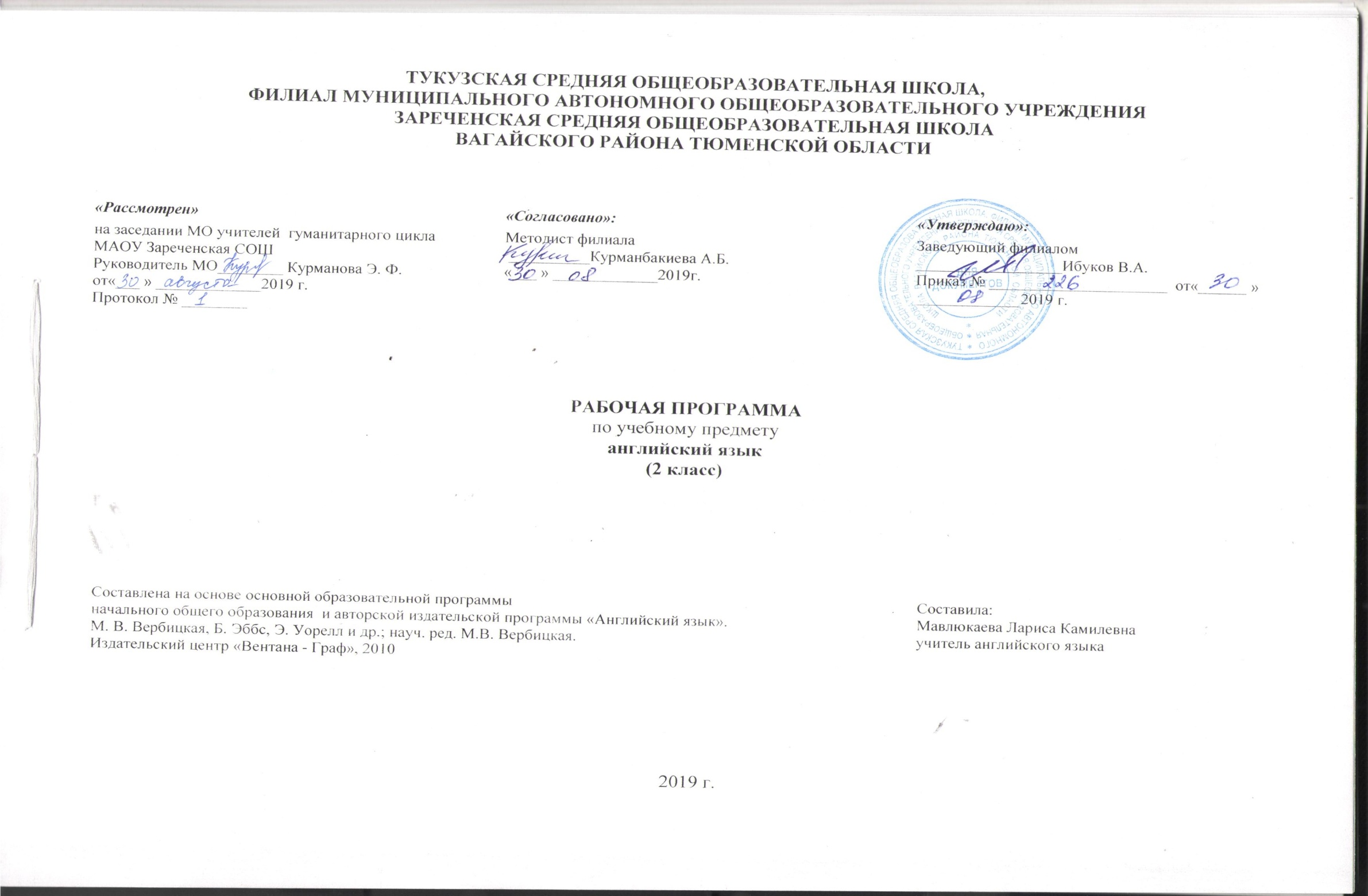 I. ПЛАНИРУЕМЫЕ РЕЗУЛЬТАТЫ ОСВОЕНИЯ УЧЕБНОГО ПРЕДМЕТА «АНГЛИЙСКИЙ ЯЗЫК»-изучение ИЯ будет способствовать формированию коммуникативной культуры школьников, их общему речевому развитию, расширению кругозора, воспитанию чувств и эмоций; -в результате изучения английского языка младшие школьники приобретут элементарную коммуникативную компетенцию, т. е. способность и готовность общаться с носителями языка с учетом их речевых возможностей и потребностей в разных формах: устной (говорение и аудирование) и письменной (чтение и письмо); -у младших школьников расширится лингвистический кругозор, они освоят начальные лингвистические представления, доступные им и необходимые для овладения устной и письменной речью на английском языке на элементарном уровне; -в процессе участия в моделируемых ситуациях общения, ролевых играх, в ходе овладения языковым материалом английского языка у младших школьников будут развиваться речевые, интеллектуальные и познавательные способности, личностные качества, внимание, мышление, память и воображение;-наряду с овладением правилами речевого и неречевого поведения в процессе знакомства с жизнью своих англоговорящих сверстников, с детским фольклором и доступными образцами детской художественной литературы младшие школьники приобретут ощущение причастности к универсальной детской культуре, дружелюбное отношение и толерантность к представителям других стран.           ЛИЧНОСТНЫЕ, МЕТАПРЕДМЕТНЫЕ И ПРЕДМЕТНЫЕ РЕЗУЛЬТАТЫДанная программа обеспечивает формирование личностых, метапредметных и предметных результатов.Личностными результатами изучения английского языка в начальной школе являются: общее представление о мире как о многоязычном и поликультурном сообществе; осознание себя гражданином своей страны;осознание языка, в том числе иностранного, как основные средства общения между людьми; знакомство с миром зарубежных сверстников с использованием средств английского языка (через дет. фольклор, некоторые образцы детской художественной литературы, традиции).Метапредметными результатами изучения английского языка в начальной школе являются:развитие умения взаимодействовать с окружающими, выполняя разные роли в пределах речевых потребностей и возможностей младшего школьника;развитие коммуникативных способностей школьника, умения выбирать адекватные яз. и речевые средства для успешного решения элементарной коммуникативной задачи;расширение общего лингвистического кругозора младшего школьника;развитие познавательной, эмоциональной и волевой сфер младшего школьника; формирование мотивации к изучению ИЯ;овладение умением координированной работы с разными компонентами УМК (учебником, аудиодиском, справочными материалами и т.д.).Предметные результаты: овладение начальными представлениями о нормах иностранного языка (фонетических, лексических, грамматических); умение (в объеме содержания курса) находить и сравнивать такие языковые единицы, как звук, буква, слово. В соответствии с Примерной программой по английскому языку, разработанной в рамках стандартов второго поколения, предметные результаты дифференцируются по 5 сферам: коммуникативной, познавательной, ценностно-ориентационной, эстетической и трудовой. Планируемые результаты соотносятся с четырьмя ведущими содержательными линиями и разделами предмета «Английский язык»: 1) коммуникативные умения  в основных видах речевой деятельности (аудировании, говорении, чтении, письме); 2) языковые средства и навыки пользования ими; 3) социокультурная осведомлённость; 4) общеучебные и специальные учебные умения Общеучебные умения и универсальные учебные действияОбучающиеся:совершенствуют приемы работы с текстом, опираясь на умения, приобретенные на уроках родного языка (прогнозировать содержание текста по заголовку, данным к тексту рисункам, списывать текст, выписывать отдельные слова и предложения из текста и т. п.);овладевают более разнообразными приемами раскрытия значения слова, используя словообразовательные элементы, синонимы, антонимы, контекст;совершенствуют свои общеречевые коммуникативные умения, например, начинать и завершать разговор, используя речевые клише; поддерживать беседу, задавая вопросы и переспрашивая;учатся осуществлять самонаблюдение, самоконтроль, самооценку;учатся самостоятельно выполнять задания с использованием компьютера (при наличии мультимедийного приложения).Общеучебные и специальные учебные умения, универсальные учебные действия, а также социокультурная осведомленность осваиваются учащимися в процессе формирования коммуникативных умений в основных видах речевой деятельности.II. СОДЕРЖАНИЕ УЧЕБНОГО ПРЕДМЕТАЗнакомство: с одноклассниками, учителем (имя, возраст,); представление персонажей детских произведений. Приветствие, прощание (с использованием типичных фраз английского речевого этикета).        	Я и моя семья: члены семьи, их имена, возраст, Покупки в магазине. Одежда, обувь, основные продукты питания. Любимая еда. Цвета. Семейные праздники: день рождения, Новый год. Подарки        	Мир моих увлечений. Мои любимые занятия. Виды спорта и спортивные игры. Мои любимые сказки. Выходной день (в зоопарке, цирке, парке аттракционов). Каникулы, активный отдых.        	 Я и мои друзья: имя, возраст, увлечения, место жительства. Совместные занятия. Письмо зарубежному другу. Любимое домашнее животное: кличка, возраст, любимая еда.         	Моя школа: классная комната, школьные принадлежности, школьные кружки.         	Мир вокруг меня: мой дом, квартира, комната (названия комнат, предметы мебели и интерьера). Моя деревня, мой город, моя улица.         	Страна / страны изучаемого языка и родная страна. Общие сведения: название, столицы Великобритании, США, Австралии. Родная страна (название, столица), родной город / деревня. Первые российские космонавты, первые полеты в космос. Небольшие произведения детского фольклора на английском языке (рифмовки, стихи, песни). Некоторые формы речевого и неречевого этикета англоговорящих стран в ряде ситуаций общения (в школе, во время совместной игры, за столом, в зоопарке). Виды речевой деятельности (речевые умения)Говорение. Участие в диалоге в ситуациях повседневного общения, а также в связи с прочитанным или прослушанным произведением детского фольклора: диалог этикетного характера - уметь приветствовать и отвечать на приветствие, познакомиться, представиться, вежливо попрощаться, поздравить и поблагодарить за поздравление, извиниться; диалог-расспрос - уметь расспрашивать "кто?", "что?", "когда?", "где?", "куда?"; диалог - побуждение к действию - уметь обратиться с просьбой, выразить готовность или отказ ее выполнить.Соблюдение элементарных норм речевого этикета, принятых в стране изучаемого языка.Составление небольших монологических высказываний: рассказ о себе, своем друге, своей семье; описание предмета, картинки; ОПИСАНИЕ ПЕРСОНАЖЕЙ ПРОЧИТАННОЙ СКАЗКИ С ОПОРОЙ НА КАРТИНКУ.Слушание (аудирование). Восприятие и понимание речи учителя и собеседников в процессе диалогического общения; небольших простых сообщений; понимание основного содержания несложных сказок, рассказов (с опорой на иллюстрации, ЯЗЫКОВУЮ ДОГАДКУ).Чтение. Чтение вслух небольших текстов, содержащих изученный языковой материал; соблюдение правильного ударения в словах и фразах, правильной интонации. Чтение "про себя" и понимание небольших текстов (содержащих только изученный материал), А ТАКЖЕ НЕСЛОЖНЫХ ТЕКСТОВ, СОДЕРЖАЩИХ ОТДЕЛЬНЫЕ НОВЫЕ СЛОВА; НАХОЖДЕНИЕ В ТЕКСТЕ НЕОБХОДИМОЙ ИНФОРМАЦИИ (ИМЕНИ ГЛАВНОГО ГЕРОЯ, МЕСТА ДЕЙСТВИЯ). Использование двуязычного словаря учебника.Письмо и письменная речь. Списывание текста; выписывание из него слов, словосочетаний и предложений. Написание с опорой на образец поздравления, КОРОТКОГО ЛИЧНОГО ПИСЬМА.Языковые знания и навыки (практическое усвоение)Графика и орфография. Алфавит изучаемого иностранного языка, основные буквосочетания; звукобуквенные соответствия, знаки транскрипции (для английского языка), основные правила чтения и орфографии (умение их применять при чтении и письме).Фонетическая сторона речи. Адекватное произношение и различение на слух звуков изучаемого иностранного языка, в том числе долгих и кратких гласных, гласных с твердым приступом, звонких и глухих согласных. Оглушение/неоглушение согласных в конце слога или слова. Отсутствие смягчения согласных перед гласными. Словесное и фразовое ударение, членение предложений на смысловые группы. Ритмико-интонационные особенности основных коммуникативных типов предложений (утверждения, вопроса, побуждения).Лексическая сторона речи. Лексические единицы, обслуживающие ситуации общения в пределах тематики начальной школы, простейшие устойчивые словосочетания, оценочная лексика и реплики-клише как элементы речевого этикета, отражающие культуру стран изучаемого языка (употребление и распознавание в речи). НАЧАЛЬНОЕ ПРЕДСТАВЛЕНИЕ О СПОСОБАХ СЛОВООБРАЗОВАНИЯ (СЛОВОСЛОЖЕНИЕ И АФФИКСАЦИЯ), О ЗАИМСТВОВАНИЯХ ИЗ ДРУГИХ ЯЗЫКОВ (ИНТЕРНАЦИОНАЛЬНЫЕ СЛОВА).Грамматическая сторона речи. Основные коммуникативные типы простого предложения (утверждение, вопрос, побуждение), предложения типа "Я могу...", "Я должен..."; предложения с глаголом-связкой; ПРЕДЛОЖЕНИЯ С ОБОРОТАМИ, ТИПИЧНЫМИ ДЛЯ ИЗУЧАЕМОГО ИНОСТРАННОГО ЯЗЫКА (употребление и распознавание в речи).Правильные и неправильные глаголы, глаголы в настоящем, будущем и прошедшем времени (распознавание, различение, употребление в речи).Артикли (неопределенный/определенный/нулевой/частичный/СЛИТНЫЙ), артикли мужского, женского и среднего рода. СКЛОНЕНИЕ СУЩЕСТВИТЕЛЬНЫХ. Наиболее распространенные в речи местоимения, прилагательные, количественные числительные до 100, порядковые числительные до 20, простые предлоги места и направления (распознавание и употребление в речи).III. ТЕМАТИЧЕСКОЕ ПЛАНИРОВАНИЕ. 2 КЛАСС (68 часов)Календарно – тематическое планирование 2 класс№ п/пПредметное содержание речиКоличество часовЗнакомство. Представление одноклассникам, учителю: имя, возраст. Приветствие, прощание (с использованием типичных фраз английского речевого этикета). 6Я и моя семья. Члены семьи, их имена, возраст, внешность, черты характера. Увлечения/хобби.Мой день (распорядок дня, домашние обязанности). Покупки в магазине: одежда, обувь, основные продукты питания. Любимая еда.Семейные праздники: день рождения, Новый год/ Рождество. Подарки.785Мир моих увлеченийМои любимые занятия. Виды спорта и спортивные игры. Мои любимые сказки.Выходной день (в зоопарке, цирке), каникулы.42 Я и мои друзья.Имя, возраст, внешность, характер, увлечения / хобби. Совместные занятия.Письмо зарубежному другу.Любимое домашнее животное: кличка, возраст, цвет, размер, характер, что умеет делать.622Моя школа. Классная комната, учебные предметы, школьные принадлежности. Учебные занятия на уроках.3Мир вокруг меня.Мой дом / квартира / комната: названия комнат, их размер, предметы мебели и интерьера. Мой город / село. Природа. Любимое время года. Погода.55Страна/страны изучаемого языка и родная страна  Общие сведения: название, столица. Литературные персонажи книг, популярных среди сверстников. Небольшие произведения детского фольклора на английском языке (рифмовки, стихи, песни, сказки). Некоторые формы речевого и неречевого этикета англоговорящих стран в ряде ситуаций общения (в школе, во время совместной игры, за столом, в магазине). 292№ п/пТема урокаОсновное содержание урокаТип урокаВид контроля Планируемые предметные результатыДата проведенияДата проведенияДата проведения№ п/пТема урокаОсновное содержание урокаТип урокаВид контроля Планируемые предметные результатыпланпланфактДавай говорить по английски! (18 часов)Давай говорить по английски! (18 часов)Давай говорить по английски! (18 часов)Давай говорить по английски! (18 часов)Давай говорить по английски! (18 часов)Давай говорить по английски! (18 часов)Давай говорить по английски! (18 часов)Давай говорить по английски! (18 часов)Давай говорить по английски! (18 часов)1.Давайте говорить по-английски!Объяснять личные цели и мотивы изучения языка (на русском языке). Осознать возможности языковой догадки.Урок фор-мирования новых знанийФронтальный, индии-видуальный опросОсознать возможности языковой догадки. Учиться работать с учебником, аудиоприложением.2.092. Этикетный диалог-приветствие.Доброе утро!-этикетный диалог-приветствие;-диалог-расспрос: увлечения;-знаки транскрипции;-буквы Аа, Bb, Kk, Tt Урок фор-мирования и закрепле-ния новых знанийФронтальный, инди-видуальный опросВоспринимать на слух речь учителя и отвечать на вопросы (на русском); на приветствие (на английском). Воспринимать на слух и произносить звуки и слоги; различать знаки транскрипции и буквы.4.093.Мои увлечения.-этикетный диалог-приветствие;-диалог-расспрос: хобби;-счет до 5;-буквы Ee, Oo, Hh -слова с изученными буквами; комбинированныйИндивидуальный опросВоспринимать на слух приветствие/речь учителя и одноклассников, отвечать 
согласно ситуации общения. Распознавать и воспроизводить слова со слуха, считать до 5.9.094.Рифмовка. Обозначение времени. Чья буква лучше?приветствие учителя и одноклас-сников; рифмовка: обозначение времени; игра с карточками, чис-лительные 6 - 10; знаки транск-рипции.комбинированныйФронтальный, индивидуальный опросВоспринимать на слух и отвечать на приветствие; воспринимать рифмовку в аудиозаписи, повторять её, называть время по аналогии. Считать до 10.11.095.Давайте
познакомимся!неформальное приветствие; при-тяжательные местоимения 1 и 2 лица; буквы Cc, Dd, Ff, Gg. Речевые образцы: Hello! Hi! My name is…  What’s your name? Stand up. Sit down.  Урок формирования новых знанийГрупповая работаЗнать нормы речевого поведения в ситуации знакомства. Считать до 10 наизусть.16.096. Команды-инструкции. Имена собственные. Где какая пара?этикетный диалог: прощание; диалог расспрос о месте объекта; инструкции; слова с изученными буквами; графическое воспроиз-ведение букв.комбинированныйФронтальный опрос Воспринимать на слух и воспроизводить в образцах грамматические конструкции. Воспроизводить наизусть рифмовку.18.097.Как зовут 
твоих друзей?-диалог-расспрос: знакомство;-вопрос с what;-притяжательные местоимения 3 лица;- игра найди букву;-буквы Mm, Nn, Ii, Uu.комбинированныйФронтальный, индивидуальный опросСоотносить графический и звуковой образ слова. 23.098.Диалог-расспрос о членах семьи. Моя семья.-диалог-расспрос о членах семьи;-краткий ответ на общий вопрос;-оборот to have got;-слова с изученными буквами;-буквы Xx, Pp, Ss, Ww.комбинированныйиндивидуальный опросПонимать вопрос и отвечать на него утвердительно и отрицательно.25.099.Диалог-расспрос «Знакомство»-диалог-расспрос: знакомство, -предложения с изученной лексикой;-чтение и письмо слов с изученными буквами;-числительные в номерахмашин;-буквы Ll, Jj, Rr,Vv.комбинированныйФронтальный опросСпрашивать имя и давать ответ в ситуации представления. Вырази-тельно читать вслух фразы с соб-людением ритма. Догадываться о зна-чении слова из контекста. Соотносить графический и звуковой образ слова. Соблюдать правильное ударение в слове. Употреблять в речи выученные слова.30.0910.Составление словаря в картинках и визитки.-словарь в картинках, интер-национальные слова; беседа о пользе изучения английского языка, о достигнутых резуль-татах; алфавит Qq, Yy, Zz.КомбинированныйФронтальный, индивидуальный опросВоспринимать на слух речь учителя, реагировать на инструкции и команды. Соблюдать правильное ударение в слове. Соотносить графический и звуковой образ слова.2.1011.Повторение анг-лийского ал-фавита. Зна-комство с пра-вилами чте-ния.-порядок и названия букв в английском алфавите; -диалог-расспрос: угадывание предмета;- словарь в картинках;-знакомство с правилами чтения.Урок формирования новых знанийФронтальный опросВоспроизведение графически и каллиграфически корректно буквы англ. Алфавита. Сравнение зв. И букв. Произношение и различие на слух зв. Англ.яз.7.1012.Диалог-расспрос: угадывание предмета-диалог-расспрос: угадывание предмета;- краткий ответ на общий вопрос; -описание предмета;-алфавит.Урок формирования новых знанийФронтальный опросВоспроизведение графически и каллиграфически корректно буквы англ. алфавита. сравнение зв. и букв. Произношение и различие на слух зв. англ.яз.9.1013.Введение конструкции I have gotдиалог-расспрос: определение предмета; оборот to have got: утвердительная и отрицательная форма; неопределенный артикль;комбинированныйиндивидуальный опросПонимать вопрос, отвечать на него утвердительно и отрицательно. Употреблять изученную лексику в речи, соблюдая правильное ударение. 14.1014.Названия англоязычных стран. Диалог-расспрос: откуда ты?-диалог-расспрос: откуда ты?-стихотворение  Where are you from?-названия англоязычных стран;-слова с изученными буквами.комбинированныйФронтальный, индивидуальный опросПонимать вопрос и задавать его, соблюдая интонацию, отвечать на него. Воспринимать на слух и вос-производить грамматические конст-рукции в образцах. Воспринимать на слух текст со знакомой лексикой и конструкциями, понимать содержание. 16.1015.Чтение письма. Формы глагола to be.письмо Максима, полные и крат-кие формы глагола to be; диалог-расспрос: он/она из какой страны, название англоязычных стран, их столиц, написание слов по транскрипциикомбинированныйФронтальный опросЧитать вслух небольшой текст со знакомыми словами, соблюдая правильное произношение и интонацию. 21.1016.Диалог-расспрос о местожительстве. -рассказ Максима о друзьях по переписке;-диалог-расспрос о местожительстве  множественное число существительныхкомбинированныйиндивидуальный опросУпотреблять изученную лексику в речи. Понимать вопрос и задавать его, соблюдая интонацию, отвечать на него. Употреблять в речи числительные.23.1017.№1Контрольная работа «The ABC»-выполнение лексико-грамматических заданий контрольной работы.-буквы английского алфавита, звуки,изученная лексика.Урок контроля, оценки коррекции знанийрефлексияАудирование: воспринимать на слух фразы со знакомыми словами, реагировать на речь учителя; оперировать активной лексикой, соблюдать нормы произношения и ударения в слове, воспроизводить с опорой на иллюстрации.6.1118.Повторение и обобщение пройденного в I четверти.-анализ и коррекция допущенных ошибок; повторение алфавита; диалог - расспрос: знакомство, местожительство; числительные.проектГрупповая работаПонимать содержание текста при прослушивании, отвечать на вопросы  с опорой на иллюстрации, повторять за диктором. 11.11 Здравствуй! (14 часов) Здравствуй! (14 часов) Здравствуй! (14 часов) Здравствуй! (14 часов) Здравствуй! (14 часов) Здравствуй! (14 часов) Здравствуй! (14 часов) Здравствуй! (14 часов) Здравствуй! (14 часов)19.Hellо! Здравствуй!-аудиотекст: история Hello!- краткая и полная формы глагола to be;-английские имена и фамилии; -знакомство с правилами чтения.Урок формирования новых знанийиндивидуальный опросПонимать речь учителя, реагировать на инструкции13.1120.Здравствуй и до свидания-этикетные диалоги: приветствие и прощание;-игра Hello, Goodbye, Thank you;-правила чтенияКомбинированный Фронатальный, инди-видуальный опросЧитать и разыгрывать диалоги с соблюдением норм произношения, воспроизводить интонацию образца.18.1121.Диалог-рас-спрос: узнай человека. Песня с этикетными диалогами.-аудиотекст: How are you?-этикетный диалог-приветствие;-диалог расспрос: узнай человека;-числительные 1-10;-реплики из диалога.thanks. How are you this morning? комбинированныйФронтальный, индивидуальный опросЧитать и воспроизводить диалоги с соблюдением норм произношения, ритма, интонации. 20.1122.Разыгрывание диалогов приветствия и прощания -песня с этикетными формами приветствия и прощания- Разыгрывание диалогов приветствия и прощанияУрок формирования новых знанийФронтальный, инди-видуальный опросНачинать и поддерживать этикетный диалог приветствия. 25.1123.Побудительные предложе-ния. Простое предложение со сказуемым в Present Simple-аудиотекст: What’s your name?-грамматика: побудительные предложения;-простое предложение со сказуемым в PresentSimple;комбинированныйФронтальный, индивидуальный опросНачинать и поддерживать этикетный диалог приветствия. 27.1124.Чтение Аа в открытом и закрытом слогах. Рассказ о себеэтикетные диалоги приветствия; притяжательные местоимения;-рассказ о себе/персонаже; диалоги-побуждения к действию: команды, инструкции ;-Аа в открытых и закрытых слогах.комбинированныйФронтальный, индивидуальный опросПонимать и задавать специальный и общий вопросы, отвечать на них. Различать и употреблять в устной и письменной речи изученные конструкции.2.1225.Рассказ о  семье. Лексика по теме «Семья».-этикетные диалоги: приветствие,представление; описание фотог-рафии с членами семьи; слова тематической группы «семья»Комбинированный Фронтальный, инди-видуальный опросВоспринимать на слух и понимать общее содержание текста с некоторыми новыми словами и конструкциями. 4.1226.Диалог-рас-спрос о семье. Притяжательные местоиме-ния.-рассказ о семье;-диалог-расспрос о семье;-притяжательные местоимения;-песня My Family;-общий вопрос и краткий ответ на него;-игра Is this…комбинированныйФронтальный, индивидуальный опросВоспринимать на слух и понимать общее содержание текста с некоторыми новыми словами и конструкциями.9.1227.Специальный вопрос с пол-ной и краткой формой глагола to be-диалог-побуждение к действию;-специальный вопрос с полной и краткой формой глагола to be;-указательное местоимение thisкомбинированныйФронтальный, индивидуальный опросВоспринимать на слух и понимать общее содержание текста с некоторыми новыми словами и конструкциями. 11.1228.Указательные местоимения. Наименование транспорта.-письмо другу по переписке;-указательные местоимения;-наименование транспорта.Урок формирования новых знанийФронтальный, индивидуальный опросВоспринимать на слух и понимать общее содержание текста с некоторыми новыми словами и конструкциями. Догадываться о значении незнакомых слов из контекста. 16.1229.«Одежда». Специальный вопрос о принадлежности предметасогласие, отрицание;-специальный вопрос о принадлежности предмета;-диалог-расспрос по рисункам;-обозначение одежды.Урок формирования новых знанийФронтальный, индивидуальный опросСравнивать и анализировать инфор-мацию, выделенную в тексте, делать обобщения. Писать предложения со знакомыми конструкциями по образцу с опорой на иллюстрацию.18.1230Чья это вещь?диалог-расспрос о принадлежнос-ти вещей; групповая игра Is it a…? вопросы и ответы о принад-лежности вещей; дописывание фраз в связном тексте с опорой на иллюстрациикомбинированныйФронтальный, индивидуальный опросЧитать выразительно вслух небольшой текст. Анализировать серию иллюстраций, извлекать необходимую информацию, формулировать правила игры. 23.1231С днем рождения, Джил!развитие мотивов учебной деятельности и формирование личностного смысла учения.комбинированныйФронтальный, индивидуальный опросВоспринимать информацию, представ-ленную на иллюстрации в скрытом виде. Писать фразы по образцу орфог-рафически правильно. Применять изу-чаемые правила чтения. Различать ти-пы звуков, соотносить звук и его обоз-начение, находить звук по транскрипции в таблице.25.1232Контрольная работа «Семья».-выполнение лексико-грамматических заданий контрольной работы.Урок конт-роля, оцен-ки коррек-ции знанийрефлексияПонимать содержание текста при прослушивании, отвечать на вопросы  с опорой на иллюстрации, повторять за диктором. 13.01Мир вокруг меня (20ч.)Мир вокруг меня (20ч.)Мир вокруг меня (20ч.)Мир вокруг меня (20ч.)Мир вокруг меня (20ч.)Мир вокруг меня (20ч.)Мир вокруг меня (20ч.)Мир вокруг меня (20ч.)Мир вокруг меня (20ч.)33Цвета.аудиотекст Colours; диалог-по-буждение (просьба показать цвет); диалог-расспрос (о цвете);-описывание фраз к иллюстрации по образцу; буква Уу в открытом и закрытом слоге Урок формирования новых знанийФронтальный, индивидуальный опросЧитать небольшой текст вслух выразительно. Понимать значение новых слов с опорой на иллюстрацию.15.0134Радуга- песня «Can you colour a rainbow?»-диалог-расспрос по ил-люстрации к песне; чтение знако-мых конструкций с отдельными новыми словами; текст описание человека и его одеждыкомбинированныйФронтальный, индивидуальный опросучастие в элементарном этикетном диалоге, диалоге-расспросе, диалоге-побуждении;составление небольшого описание (животного, помещения);-чтение вслух небольшого текста20.0135Наша улица.аудиотекст: Our street; вопрос к подлежащему, вопросительное слово who; вопрос к подлежаще-му; описание рисунка; интерна-циональные слова.комбинированныйИндивидуальный опросЧитать про себя и понимать содержание текста, построенного на знакомом материале. 22.0136Диалог-рассп-рос об улице, адрес дома на конверте. Воп-рос к подлежа-щемуаудиотекст: Our street; вопрос к подлежащему, вопросительное слово who. Вопрос к подлежа-щему; описание рисунка;-интернациональные слова.комбинированныйФронтальный, индивидуальный опросВоспринимать на слух и понимать основную информацию текста, не обращая внимания на некоторые незнакомые слова. Писать фразы по образцу орфографически корректно. Применять изученное правило при составлении конструкции.27.0137Адрес на конверте: дописывание фраз со знакомой лексикой-письмо другу;-стихотворение Bees live in the garden;-адрес на конверте: дописывание фраз со знакомой лексикой;-игра Is it a…?Урок формирования новых знанийФронтальный, индивидуальный опросЧитать про себя и понимать содержание текста, построенного на знакомом материале. Выделять в тексте письма его смысловые части по просьбе учителя, дописывать письмо. Пересказывать общее содержание текста на русском языке.29.0138Повествовательные предложения с конструкцией there is.-аудиотекст: A spider in the bathroom;-утвердительные и отрицательные предложения; Повествовательные предложения с конструкцией there is;-описание комнат в доме; игра There is/are.комбинированныйиндивидуальный опросПонимать эмоциональную окраску высказывания, выражать сочувствие. Читать вслух выразительно диалоги. Воспринимать на слух и воспроизводить изучаемые конструкции с нужной интонацией.3.0239Описание комнат в доме. Слова тематических групп «Дом», «Животные».описание комнат в доме; форма личного письма; слова, обоз-начающие помещения дома; выражения отношения к животным; дописывание фраз в связном тексте; слова тема-тических групп Дом, Животные.комбинированныйФронтальный, индивидуальный опросЧитать про себя текст-описание, построенный на знакомом материале. Соотносить содержание текста с иллюстрацией. Задавать вопросы и отвечать на них, используя информацию текста. Читать фразы с соблюдением норм произношения и ударения, ритма, интонации.5.0240Аудиотекст «Я люблю улиток». Рас-сказ о своих привязанностях.-аудиотекст: I like snails;-рассказ о своихпривязанностях, интересах;-диалог-расспрос по иллюстрации-описание рисунка.комбинированныйФронтальный, индивидуальный опросВоспринимать на слух и понимать основное содержание текста, включающего некоторые незнакомые слова. 10.0241Диалог-расспрос о привязанностях, интересах, хобби.-диалог-расспрос о привязан-ностях, интересах, хобби;-опи-сание рисунка, Игра-путаница:Утвердительные и отрицательные формы изученных конструкций;-интернациональные слова.Урок формирования новых знанийиндивидуальный опросУчаствовать в диалоге-расспросе, использовать в речи изученные вопросительные предложения, соблюдая порядок слов и правильную интонацию. Узнавать и употреблять в устной и письменной речи изучаемые формы глаголов, существительных. 12.0242Рассказ о привязанностях, интересах, хобби.Диалог-расспрос о рисунках.-рассказ о привязанностях, интересах, хобби;-диалог-расспрос о рисунках;-игра I like spiders;-угадывание рисунка по описанию;-дописывание фраз со знакомой лексикой.комбинированныйФронтальный, индивидуальный опросРассказывать о привязанностях, выражая отношение к предмету рассказа с опорой и без опоры на иллюстрацию. Различать и упот-реблять в речи изученные общие и специальные вопросы, соответ-ствующие типу вопроса ответы,изученные формы глаголов, существительные с артиклями.17.0243Нулевой арти-кль. Названия продуктов из аудиотекста «Мне нрави-тся пицца».-аудиотекст: I like pizza;-описание рисунков;-артикль;-названия продуктов из аудиотекстов.комбинированныйФронтальный, индивидуальный опросПонимать основное содержание звучащего/ письменного текста с новым материалом, пользуясь при необходимости контекстуальной догадкой, иллюстрациями. Читать вслух выразительно диалоги. 19.0244Рассказ о своей любимой еде и о вкусах друзей.-текст-рассказ о вкусах в еде семьи Бена; рассказ о своей любимой еде; рассказ о вкусах друзей; дописывание фраз в связном тексте.комбинированныйиндивидуальный опросЧитать про себя текст, построенный на знакомом материале. Пересказывать основное содержание текста, используя зрительные опоры, рассказывать о своей любимой еде.26.0245Названия предметов мебели. Предлоги места.-аудиотекст: Where is it?-диалог расспрос о месте вещей в комнате; предлоги места;-описание рисунков;-местонахождение предметов; названия предметов мебели.Урок-играФронтальный, индивидуальный опросВоспринимать на  слух и понимать содержание текста, отвечать на вопросы с опорой на иллюстрации. Читать про себя и понимать основное содержание текста с некоторыми незнакомыми словами.2.0346Диалог-рассп-рос по ил-люстрации.Письмо с воп-росами о любимой еде-песня: My bright red hat;-диалог-расспрос по иллюстрации;- дописывание фраз со знакомой лексикой;-письмо с вопросами о любимой еде;- игра: Ответь на вопрос.подготовка к контрольной работе.Фронтальный, индивидуальный опросВоспринимать на слух текст песни, находить в нём запрошенную информацию, опираясь на иллюстрацию, языковую догадку. Вести диалог-расспрос по иллюстрации. 4.0347Лексика по теме «Живот-ные». Аудио-текст «Сафа-ри-парк». -аудиотекст: A safari park; диалог-расспрос о зоопарке; обозначение неопределенного количества; диалог-расспрос о зоопарке с опорой на рисунок; дописывание фраз со знакомыми словами; Урок формирования новых знанийиндивидуальный опросВоспринимать со слуха и понимать содержание текста с некоторыми новыми словами и конструкциями с опорой на иллюстрации и языковую догадку. Понимать и воспроизводить изучаемые вопросы и отвечать на них с опорой на иллюстрации.  11.0348Описание домашнего питомца. Диалог-расспрос о животных-описание домашнего животного; диалог-расспрос для анкеты с некоторыми незнакомыми словами; личное письмо (описа-ние зоопарка);-диалог-расспрос о животных;-текст-инструкция.комбинированныйФронтальный, индивидуальный опросВоспринимать со слуха и понимать содержание текста с некоторыми новыми словами и конструкциями с опорой на иллюстрации и языковую догадку. Понимать и воспроизводить изучаемые вопросы и отвечать на них с опорой на иллюстрации.  16.0349Аудиотекст «Я делаю робота». Наз-вание частей тела.-аудиотекст: I’m making a robot;-текст-описание (части тела); название частей тела; составление фраз с изученной лексикой, письмо другу с некоторыми незнакомыми словами и конструкциями;комбинированныйФронтальный, индивидуальный опросВоспринимать со слуха и понимать содержание текста с некоторыми новыми словами и конструкциями, догадываться о значении новых слов с опорой на иллюстрации18.0350Диалог-рассп-рос с опорой на иллюстра-цию. Стихот-ворение с не-которыми нез-накомыми словами и конструкциям-диалог-расспрос с опорой на иллюстрацию;-стихотворение с некоторыми незнакомыми словами иконструкциями;-подготовка к контрольной работе.комбинированныйФронтальный, индивидуальный опросОпределять значение новых слов из контекста и с помощью иллюстраций, пользоваться словарём. Вести диалог-расспрос. Вставлять пропущенные слова в предложения со знакомыми конструкциями. Читать текст вслух, соблюдая правила чтения.30.0351Контрольная работа «Цвета».-выполнение лексико-грамматических упражнений контрольной работы Урок контроля, оценки коррекции знанийФронтальный, индивидуальный опросПисать изученные слова орфографически корректно. Знать порядок букв в английском алфавите.1.0452Повторение и обобщение материала, изученного в III четверти.-анализ и коррекция ошибок, допущенных при выполнении контрольной работы;-аудиотекст: Our village;-описание места;-диалог-расспрос с опорой на иллюстрацию;-подведение итогов четверти.комбинированныйрефлексияпрогнозирование ситуации на основе иллюстраций; соотнесение графичес-кого и звукового образа слов;Портфолио: Волчки (эксперимент по смешиванию цветов). 2. Макет дома. 3. Плакат «Полезная еда». 4. Постер модели «Мебель для нашего дома» с подписями  на английском языке.  5. Макет/рисунок робота, презентация его классу на английском языке6.04IV. Я и мои друзья (16 часов).IV. Я и мои друзья (16 часов).IV. Я и мои друзья (16 часов).IV. Я и мои друзья (16 часов).IV. Я и мои друзья (16 часов).IV. Я и мои друзья (16 часов).IV. Я и мои друзья (16 часов).IV. Я и мои друзья (16 часов).IV. Я и мои друзья (16 часов).53Описание деревни с опорой на иллюстрацию-письмо Максима с описанием деревни дедушка;-игра Whose got my pencil case?-описание деревни с опорой на иллюстрацию;-составление фраз с изученной лексикой;-интернациональные слова. проектГрупповые мини-проектыОценить сформированность умений и навыков, обеспечивающих достижение планируемых результатов на этапе промежуточного контроля-восприятие на слух речи учителя и одноклассников, способность ответного воспроизведения .8.0454Аудиотекст: «Мы собира-емся на Лу-ну». Диалог-расспрос с опорой на иллюстрацию.-письмо Максима с описанием деревни дедушка; игра Whose got my pencil case? описание деревни с опорой на иллюстрацию, составление фраз с изученной лексикой; интернациональные слова. Урок формирования новых знанийФронтальный, индивидуальный опросучастие в элементарном этикетном диалоге, диалоге-расспросе, диалоге-побуждении;-составление небольшого описание (животного, помещения);- чтение вслух небольшого текста13.0455Дописывание фраз со знако- мой лексикой.Описание при-шельца со зна-комыми сло-вами и конст-рукциями-аудиотекст: We are going to the moon!-диалог-расспрос с опорой на иллюстрацию;-подписи к предметным рисункам; инструкции.комбинированныйФронтальный, индивидуальный опрососнове изученного материала;-применение правил чтения;- оперирование в общении активной среде 15.0456Чтение текста «Success in space». Состав-ление описания своего рисунка.-игра What am I doing? дописывание фраз со знакомой лексикой; описание пришельца со знакомыми словами и конст-рукциями; описание работы.комбинированныйиндивидуальный опросоперирование в общении активной лексикой в соответствии с ситуацией общения20.0457Фотография на память. Факты об истории космонавтики.-чтение текста Success in space, сообщение о фактах из истории космонавтики; рассказ о Музее Космонавтики с опорой на иллюстрации; составление описа-ния своего рисунка; стихот-ворение: Twinkle  little star.Урок формирования новых знанийФронтальный, индивидуальный опросСравнивать нормы речевого поведения в русском и английском языках. 22.0458Аудиотекст: I’m standing on my head. Опи-сание процесс-са выполнения зарядки с опорой на иллюстрации.-чтение текста Success in space, сообщение о фактах из истории космонавтики; рассказ о Музее Космонавтики с опорой на иллюстрации; составление описания своего рисунка; стихотворение: Twinkle  little star.комбинированныйиндивидуальный опросСоставлять рассказ с описанием объекта по образцу изученного текста. Отвечать на вопросы, оперируя изученной лексикой, грамматическими конструкциями. Читать про себя и понимать содержание текста, построенного на знакомом материале, соотносить его содержание с рисунком. 27.0459Описание действий на рисунках. Обозначение направления- аудиотекст: I’m standing on my head;-описание процесса выпол-нения зарядки с опорой на иллюстрации; команды  для зарядки с частично-незнакомыми словами; дописывание фраз со знакомой лексикой, разыгрывание сценки.комбинированныйФронтальный, индивидуальный опросВоспринимать текст с некоторыми новыми словами и конструкциями со слуха и зрительно, сопоставлять текстовую информацию с иллюстрациями. 29.0460Аудиотекст «Друзья по пе-реписке». Сос-тавление фраз к иллюстра-циям со знако-мыми словами и конструк-циями-игра Угадай рисунок;-описание действий на рисунках;-обозначение направления;-составление фраз и вопросов со знакомыми словами и конструкциями;комбинированныйФронтальный, индивидуальный опросВоспринимать на слух и понимать содержание текста с новыми конструкциями и словами, используя языковую догадку, ситуативный контекст. Использовать изученные фразы и слова в устной и письменной речи в соответствии с коммуникативной задачей.4.0561Диалог-рассп-рос на основе прочитанных писем. Чтение писем зару-бежных друзей-аудиотекст: Pen friends; диалог-расспрос о друге; рассказ о себе;-описание рисунка с некоторыми новыми словами; составление фраз к иллюстрациям со знакомыми словами и конст-рукциями; названия стран и имена людей.комбинированныйФронтальный, индивидуальный опросПонимать инструкцию, следовать ей, соблюдая правила в парной игре. Проводить игру самостоятельно, участвуя в диалоге-расспросе с опорой на иллюстрации. 6.0562Аудиотекст «Улыбнитесь, пожалуйста!»Описание фотографии-диалог-расспрос на основе прочитанных писем; выстраи-вание писем друзей по переписке в хронологическом порядке; дописывание фраз письма, текста к рисункам со знакомыми словами и конструкциями.комбинированныйФронтальный, индивидуальный опросПонимать инструкцию, следовать ей, соблюдая правила в парной игре. Проводить игру самостоятельно, участвуя в диалоге-расспросе с опорой на иллюстрации.11.0563Диалог-расспрос о личных фотографиях.Обсуждение фотографий.-аудиотекст: Smile, Please.-описание фотографии;-выбор рисунка на основе общего понимания содержания текста;Урок формирования новых знанийФронтальный, индивидуальный опросПроводить диалог-расспрос о персонажах учебника, основываясь на прочитанных и прослушанных текстах. Понимать вопросы о себе и своих друзьях, задавать их, отвечать на них и понимать ответ собеседника. Оперировать в речи изученными конструкциями и словами в соответствии с коммуникативной задачей. 13.0564Диалог-рассп-рос на основе визитной кар-точки.Повторение темати-ческих групп слов -диалог-расспрос о личных фотографиях;-дописывание фраз по иллюстрациям со знакомыми словами и конструкциями;-обсуждение фотографий из альбома Эдди.комбинированныйФронтальный, индивидуальный опросВоспринимать на слух и понимать содержание текста с новыми конструкциями и словами, используя языковую догадку, ситуативный контекст. Читать диалоги выразительно вслух, соблюдая нормы произношения, интонацию. 18.0565Диалог-расспрос о месте жительства и о друге по переписке.-диалог-расспрос на основе визитной карточки;-игра: Кто назовет больше;-тематические группы: мебель, транспорт, названия городов.комбинированныйФронтальный, индивидуальный опросВести диалог-расспрос по фотографиям, оперируя знакомыми конструкциями и словами. Воспринимать со слуха текст, построенный на знакомом языковом материале, понимать его содержание. Разыгрывать диалог. Дописывать пропущенные слова в анкете.20.0566Контрольная работа «Письмо другу».Контроль и подведение итогов четверти. Тест 4. Контрольная работа № 4-выполнение лексико-грамматических заданий контрольной работе.комбинированныйФронтальный, индивидуальный опросПисать изученные слова орфографически корректно. Знать порядок букв в английском алфавите.25.0567Диалог-расспрос: что ты будешь делать летомдиалог-расспрос о месте жительства; диалог-расспрос о друге по переписке; игра: угадай рисунок; подготовка к контрольной работе.Урок контроля, оценки коррекции знанийрефлексияВести диалог-расспрос о друге по переписке, отвечать на вопросы о себе, оперируя в речи знакомыми конструкциями и словами. Воспринимать со слуха тексты-описания с некоторыми новыми словами, выбирать правильный ответ из двух вариантов. 27.0568Повторение и обобщение материала, изученного во 2-м классе.-анализ и коррекция ошибок, допущенных в контрольной работе;-диалог-расспрос: комбинированныйФронтальный, индии-видуальный опросРазыгрывать диалог, соблюдая нормы произношения, нужную интонацию, передавая эмоциональную окраску высказывания.27.05